Цифровые образовательные ресурсы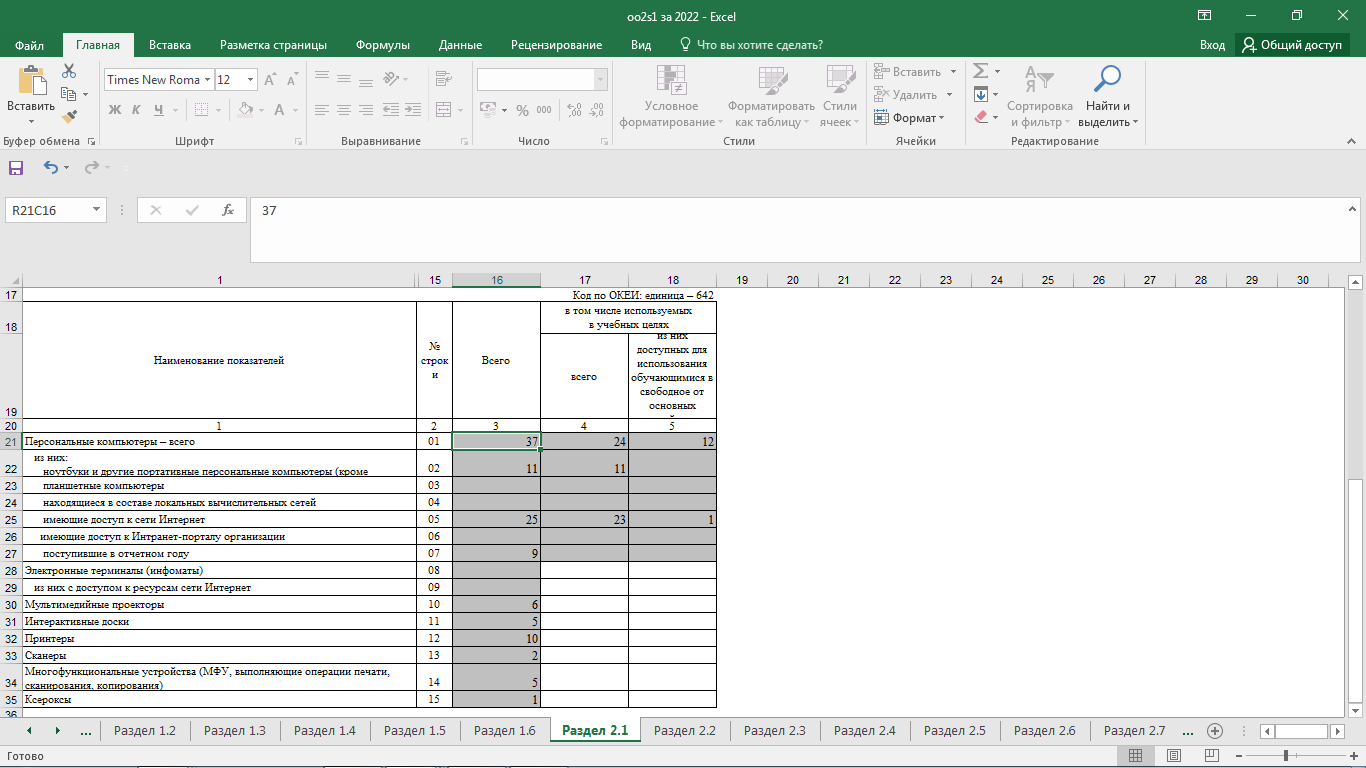 